鄂尔多斯市中心医院院内招标采购招标文件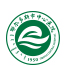 彩色超声诊断仪项目  2022年9月13日第一章 产品信息一.主要商务要求技术标准与要求：项目基本情况： 本项目包含1台彩色多普勒超声诊断仪，为全身应用型设备。货物需求一览表：附表1技术参数和性能指标。货物名称： 彩色多普勒超声诊断仪 。评标方法及评标细则要求 综合评分法1.表一初审表：2.详细评审表第二章 投标人须知一、报名须知（一）报名方式1.报名方式采用现场报名市中心医院北门西侧人行道路北，百家汇胡同内向北走50米，路东院内办公楼（原工商所办公楼）三楼307室  填写报名登记表后视为本次投标报名成功2.开标地点：市中心医院北门西侧人行道路北，百家汇胡同内向北走50米，路东院内办公楼（原工商所办公楼）三楼会议室  3.履约保证金履约保证金为中标金额的5%，只有中标人才进行缴纳。成功缴纳履约保证金后，需持银行出具的回执单到财务科811室换取收据。中标人中标后持履约保证金收据到报名地点换取中标通知书。履约标保证金账户信息户名：鄂尔多斯市中心医院（内蒙古自治区超声影像研究所）    账号：7500901220000000008620开户行：鄂尔多斯农村商业银行伊金霍洛西街支行联系电话：0477-8367209  地址：门诊楼811室4.履约保证金退回流程履约保证金待产品验收合格后退还。履约金的退还需先经器械科负责人审核签字，然后持产品验收单及保证金收据到招标办签字或盖章，最后经财务科负责人签字后办理退还。三、响应文件（一）响应文件的构成及编制要求响应文件应按照“响应文件格式”进行编写（可以增加附页），作为响应文件的组成部分。（二）编制要求投标文件统一使用A4规格书写、打印，提供封面，并编写目录，页码必须连续（不能打印的材料可手写页码）。投标文件装订应采用胶订方式牢固装订成册，不可插页抽页，不可采用活页纸装订。正本和副本的封面上应清楚地标记“正本”或“副本”的字样。当正本和副本不一致时，以正本为准。开标时供应商需将投标所需资料胶印3份（一正两副），并密封携带。（三）投标报价1.供应商进行报价时，按“开标一览表”规定的格式报出总价。2.投标报价不得有选择性报价和附有条件的报价，不得缺项、漏项、不得高于预算价，否则按无效投标处理。3.对报价的计算错误按以下原则修正：3.1响应文件中开标一览表（报价表）内容与响应文件中响应内容不一致的，以开标一览表（报价表）为准；3.2大写金额和小写金额不一致的，以大写金额为准；3.3单价金额之和与总价不符的，应以总价为准。四、开标1.开标异议供应商对开标有异议的，应当在开标现场提出，开标结束后，不再受理对开标过程的异议。2.投标无效情形评委将对各位投标人的资质、参数及响应程度、标书制作规范等进行审核，凡其中有一项不合格的，按无效投标处理。3.有下列情形之一的，视为供应商串通投标：（1）不同供应商的响应文件由同一单位或者个人编制，表现为制作格式等相同；（2）不同供应商的响应文件由同一单位或者个人办理投标事宜；（3）不同供应商的响应文件载明的项目管理或联系人为同一人；（4）不同供应商的响应文件异常一致或者投标报价呈规律性差异；    说明：在项目评审时被认定为串通投标的投标人不得参加该项目下的投标活动。4.中标通知书发放我院招标办以书面形式向成交供应商发出中标书，中标通知书是合同的重要组成部分，对采购人和成交供应商具有同等法律效力。成交供应商需在规定时间内到指定地点领取中标通知书，须持中标通知书签订成交合同。五、质疑（一）供应商认为采购过程和中标、成交结果使自己权益受到损害的，可以在中标结果告知后2日内，以书面形式一次性向我单位提出质疑，质疑采用实名制。我单位将在7个工作日内以书面形式针对质疑内容作出答复。（二）供应商提出质疑应当提交质疑函和必要的证明材料。质疑函应当包括下列内容：1.供应商的姓名或者名称、地址、邮编、联系人及联系电话；2.质疑项目名称；3.具体、明确的质疑事项和与质疑事项相关的请求；4.事实依据及必要的法律依据；5.质疑日期（三）供应商在提出质疑时，请严格按照相关法律法规及质疑函范本要求提出和制作，否则，自行承担相关不利后果。对捏造事实，提供虚假材料或者以非法手段取得证明材料进行恶意质疑的，一经查实，将上报监督部门，并不得再参与我院的任何采购项目。质疑电话     纪检监察室   电话：0477-8367180  六、投标失信行为黑名单制度见下页投标失信行为黑名单制度为规范院内招标采购活动，约束投标供应商行为，保障医院的合法权益，现制定院内招标采购黑名单管理规定。（一）投标供应商有如下行为的之一的，纳入黑名单目录。黑名单记录内容：投标厂家名称、法人名称（身份证号）、项目经办人（身份证号）、联系电话等。1.提供、采用虚假材料进行报名、投标、开标的。2.报名成功后无故不参加开标或开标迟到。3.中标后10个工作日内无正当理由未签订采购合同或拒绝签订采购合同；如有正当理由的，需提供经管理科室负责人签字的情况说明交招标办备案后解除。4.开标后经采购小组审查招标文件，认定有虚假应标、串标、陪标或者围标行为的（例如呈现规律性报价、等差或者等比排列；报价绑定、建立攻守联盟等）；投标资料格式、内容等雷同的。5.中标后不履行招标文件要求，例如不按时完工或交货、不履行质保条款、将项目私自转包等。6.所供货物低于参数要求，以次充好、工程项目未按要求施工，未能通过验收，存在欺诈行为等。7.无故弃标。无故弃标的厂家不予退还投标保证金或履约保证金（为避免中标厂家在规定时间内不供货、或者不弃标行为，在合同中要设置院方可以强制解除合同条款）。8.经我院认定的其他投标不良行为。（二）处罚措施1.违反第1项、第2项、第3项条款的，自确定之日起，一年内不允许再次参加医院的招标采购活动。2.违反第4项、第5项、第6项条款的，自确定之日起，三年内不允许再次参加医院的招标采购活动。3.违反第7项、第8项条款造成不良影响的，自确定之日起，永久不允许参加医院的招标采购活动。以上条款需要管理科室及使用科室共同加强监管，发现问题由管理科室及时报送招标办备案。三、本制度自下发之日起实施。七、合同签订中标单位持中标通知书及合同模板（一式六份，其中管理科室1份、审计科1份、财务科1份、招标办1份、中标供应商2份）同管理科室及分管院领导签订采购合同；合同签订后由招标办审核盖章。第三章 投标文件格式与要求报名人应按照以下格式与要求编制报名文件，且应不少于目录中要求的内容。报名文件应按目录的顺序，编制报名文件。报名文件统一使用A4规格打印，页码必须连续（不能打印的材料可手写页码）。报名文件装订应采用胶订方式牢固装订成册，不可插页抽页，不可采用活页纸装订。在产品技术参数偏离表中，报名产品的实际技术参数应实事求是，具体应答，如果是对公告中要求的技术参数进行简单地复制粘贴，则取消投标资格，并列入我院招标采购黑名单记录。报名材料的齐全程度，是医院确定最终选择的一个重要因素。报名单位在报名文件中提供的所有资料必须真实有效，如若提供虚假材料将依法追究其法律责任。（封面）鄂尔多斯市中心医院院内采购项目投标文件投标货物名称（正本/副本）报名单位：联系人:联系电话:     年   月   日目录一、投标承诺书....................................................            二、开标一览表.....................................................三、报名产品详细情况表.............................................四、授权委托书.....................................................五、投标人基本情况表...............................................六、提供具有独立承担民事责任的能力的证明材料....................... 七、提供具有良好的商业信誉和健全的财务会计制度的证明材料........... 八、提供依法缴纳税收和社会保障资金的良好记录........................ 九、具有履行合同所必须的设备和专业技术能力的声明.................... 十、业绩证明材料...................................................十一、参加政府采购前三年内在经营活动中无重大违法记录书面声明........ 十二、主要商务要求承诺书 ...........................................十三、技术偏离表.................................................... 十四、售后服务......................................................十五、相关认证......................................................十六、产品彩页......................................................十七、其他.........................................................投标承诺书致：鄂尔多斯市中心医院本投标人已详细阅读了                   项目招标公告及供应商须知等内容，自愿参加上述项目投标，现就有关事项向招标人郑重承诺如下：1、自愿遵守有关政府采购、招标投标的法律法规规定，自觉维护市场秩序。如有违反，无条件接受相关部门的处罚；2、我方在此声明，本次招标投标活动中申报的所有资料都是真实、准确完整的，如发现提供虚假资料，或与事实不符而导致投标无效，甚至造成任何法律和经济职责，完全由我方负责；3、我方在本次投标活动中绝无资质挂靠、串标、围标情形，若经贵方查出，立即取消我方投标资格并承担响应的法律职责；4、我方承诺在中标后不将招标项目转包、分包。否则，同意被取消中标资格，并愿意承担任何处罚。5、我方服从招标文件规定的时间安排，遵守招标有关会议现场纪律。否则，同意被废除投标资格并理解处罚。6、保证投标文件不存在低于成本的恶意报价行为，也不存在恶意抬高报价行为。7.我方一旦中标，将按规定及时与贵单位签订合同。投标人名称：(盖公章)法定代表人(或授权代理人)：(签字)日期：   年    月    日开标一览表开标一览表投标人名称：项目名称：说明：1.所有价格均系用人民币表示，单位为元。      2.价格应按照“响应文件投标人报价”的要求报价。      3.格式、内容和签署、盖章必须完整。      4.《开标一览表》中所填写内容与投标文件中内容不一致的，以开标一览表为准。法定代表人或法人授权代表（签字）：年     月     日分项报价表（如有）三、报名产品情况介绍表报名产品情况介绍表四、授权委托人身份证明授权委托人身份证明鄂尔多斯市中心医院：兹委托我单位         （姓名）参加贵单位组织的                 (项目名称),委托人全权代表我单位处理本项目的报名、投标等工作。我单位对委托代理人签署的内容负全部责任。签署的文件等内容不因授权的撤销而失效，委托人无转委托权。特此委托。投标人：____________________（盖单位章）法定代表人签字：             委托代理人签字：             ______年_____月_____日五、投标人基本情况表（营业执照复印件）六、提供具有独立承担民事责任的能力的证明材料 七、 提供具有良好的商业信誉和健全的财务会计制度的证明材料 八、 提供依法缴纳税收和社会保障资金的良好记录 九、 具有履行合同所必须的设备和专业技术能力的声明 我公司具备履行本次投标项目合同所必须的设备和专业技术能力。 特此声明。 投标人名称：（加盖公章） 年   月   日十、业绩证明材料十一、参加政府采购前三年内在经营活动中无重大违法记录书面声明 十二、主要商务要求承诺书 我公司承诺可以完全满足本次采购项目的所有主要商务条款要求（如标的提供的时间、标的提供的地点、投标有效期、 采购资金支付、验收要求、履约保证金等）。若有不符合或未按承诺履行的，后果和责任自负。 如有优于招标文件主要商务要求的请在此承诺书中说明。 具体优于内容 （如标的提供的时间、地点，质保期等） 。 特此承诺。 投标人名称：（加盖公章） 年    月   日 十三、技术偏离表 说明：1.投标人应当如实填写上表“投标人提供响应内容”处内容，对招标文件提出的要求和条件作出明确响应，并列明具体响应 数值或内容，只注明符合、满足等无具体内容表述的，将视为未实质性满足招标文件要求。 2.“偏离程度”处可填写满足、响应或正偏离、负偏离。 3.“备注”处可填写偏离情况的具体说明。 十四、售后服务十五、相关认证十六、产品彩页（如有）十七、其他序号名称单位数量预算单价预算总价1彩色超声诊断仪台17950007950002交付使用时间合同签订后30日内。合同签订后30日内。合同签订后30日内。合同签订后30日内。3质保期3年3年3年3年4付款方式1）甲方在设备安装调试验收合格正常使用后，支付总货款的60%，使用一年后支付总货款的30%（质保金除外）；2）质保金为总金额的10%，待质保期到期后若未发生质量等问题一次性付清。1）甲方在设备安装调试验收合格正常使用后，支付总货款的60%，使用一年后支付总货款的30%（质保金除外）；2）质保金为总金额的10%，待质保期到期后若未发生质量等问题一次性付清。1）甲方在设备安装调试验收合格正常使用后，支付总货款的60%，使用一年后支付总货款的30%（质保金除外）；2）质保金为总金额的10%，待质保期到期后若未发生质量等问题一次性付清。1）甲方在设备安装调试验收合格正常使用后，支付总货款的60%，使用一年后支付总货款的30%（质保金除外）；2）质保金为总金额的10%，待质保期到期后若未发生质量等问题一次性付清。5交付地点采购人指定地点采购人指定地点采购人指定地点采购人指定地点设备性质编号货物名称技术参数和性能指标数 量单位△1彩色多普勒超声诊断仪技术参数详见附表11台注：1.“参数性质”标“△”表示此设备为核心产品。2. 提供相同品牌产品且通过资格审查、符合性审查的不同投标人参加同一合同项下投标的，按一家投标人计算，评审后得分最高的同品牌投标人获得中标人推荐资格；评审得分相同的，报价最低的投标人获得中标人推荐资格，其他同品牌投标人不作为中标候选人。注：1.“参数性质”标“△”表示此设备为核心产品。2. 提供相同品牌产品且通过资格审查、符合性审查的不同投标人参加同一合同项下投标的，按一家投标人计算，评审后得分最高的同品牌投标人获得中标人推荐资格；评审得分相同的，报价最低的投标人获得中标人推荐资格，其他同品牌投标人不作为中标候选人。注：1.“参数性质”标“△”表示此设备为核心产品。2. 提供相同品牌产品且通过资格审查、符合性审查的不同投标人参加同一合同项下投标的，按一家投标人计算，评审后得分最高的同品牌投标人获得中标人推荐资格；评审得分相同的，报价最低的投标人获得中标人推荐资格，其他同品牌投标人不作为中标候选人。注：1.“参数性质”标“△”表示此设备为核心产品。2. 提供相同品牌产品且通过资格审查、符合性审查的不同投标人参加同一合同项下投标的，按一家投标人计算，评审后得分最高的同品牌投标人获得中标人推荐资格；评审得分相同的，报价最低的投标人获得中标人推荐资格，其他同品牌投标人不作为中标候选人。注：1.“参数性质”标“△”表示此设备为核心产品。2. 提供相同品牌产品且通过资格审查、符合性审查的不同投标人参加同一合同项下投标的，按一家投标人计算，评审后得分最高的同品牌投标人获得中标人推荐资格；评审得分相同的，报价最低的投标人获得中标人推荐资格，其他同品牌投标人不作为中标候选人。注：1.“参数性质”标“△”表示此设备为核心产品。2. 提供相同品牌产品且通过资格审查、符合性审查的不同投标人参加同一合同项下投标的，按一家投标人计算，评审后得分最高的同品牌投标人获得中标人推荐资格；评审得分相同的，报价最低的投标人获得中标人推荐资格，其他同品牌投标人不作为中标候选人。参数性质编号技术参数和性能指标1使用范围：全身应用型，主要用于腹部、心脏、妇产、泌尿、浅表小器官与血管、肌骨神经、介入诊疗、远程教学及临床学术研究等。2设备设计使用年限≥10年。3要求为全数字化彩色多普勒超声诊断系统主机。4≥23英寸医用高清液晶显示屏。5操作面板可独立左右旋转及上下升降（断电也可操作），显示器具有多关机臂，可前后、左右、上下大范围活动。6具有编码发射成像功能。7具有像素域宽波成像技术，在进行宽波束图像处理时，系统直接计算各像素所在区域回波信息，提高数据采集效率和并行处理速度，从而提高图像帧频。8具有二维灰阶模式。9具有全域聚焦技术。10具有加权融合成像技术和智纯滤波技术。11具有精准复合成像技术。12具有M型模式和彩色M型模式。13具有解剖M型模式，解剖线≥3条，可在任意位置360°自由旋转定位，长度多级可调，须提供佐证材料。14具有多普勒成像模式，包括彩色、能量、方向能量多普勒模式。15具有频谱多普勒成像，包括脉冲多普勒、高脉冲重复频率、连续波多普勒。16具有组织多普勒成像技术。17弹性成像功能要求：17.1弹性成像模式下具备多种指示功能，包括位移曲线、压力梯度等，提供证明图片等佐证材料。17.2具备弹性量化分析：动态弹性图定量分析，可同屏提供≥7个感兴趣区与参照区的硬度比。▲17.3具备图像质量智能实时判断功能，在弹性模式下，系统可自动根据内置的弹性图像标准实时判断成像质量的优劣，以便于操作人员能更快速地获得优秀的诊断图像，减少误诊。18具有二维宽景成像和彩色血流宽景成像功能，动态监测所扫描数据，进行智能无缝拼接，能够呈现出准确、清晰、平滑的宽视野图像。19具有实时放大技术。20所有探头均可使用扩展成像。21具有双幅对比成像功能，可选择B/B、B/C、C/C多种模式显示。22具有实时三同步成像，二维、彩色、频谱实时同步成像。23具有微细血流成像功能，能提高微细血管及低速血流显示的敏感性，可与普通彩色多普勒成像相互切换，须提供佐证材料。24具有血流速度标示成像：可以用绿色定量地标识某一或一定速度范围的血流分布，使得操作人员可以准确区分血流的边界与性质，区别正常与异常血流。25具有斑点噪声抑制技术：≥5级可调（支持所有探头）。滤除噪声、提高信噪比，使组织分界更加清晰、图像层次感增强，以便分辨早期病变组织。26具有全自动心肌运动性能定量评估功能，通过在左心室四腔心、两腔心、三腔心的诊断图上进行测量和计算，获取每个节段的左心室收缩期整体长轴应变峰值（Peak Systolic GLS），并计算每个节段的室壁运动评分（WMS）。27具有灰阶血流成像技术。28具有智能射血分数分析功能，左心室(LV)心内膜自动检测，快速获取EF和EDV/ESV/SV等数据。▲29具有心肌组织斑点追踪技术，从心尖三个长轴切面（心尖两腔、左室长轴、四腔）来分析收缩期峰值应变；追踪使其缩短和伸展的比例，分别显示显示三个切面的结果；结合三个前面结果形成牛眼图显示模式。30具备产科自动测量功能。31具有超声教学功能。32操作面板可自定义快捷键：≥5个，各个按键用户可自定义的功能不少于5种，包括测量、检查模式、彩色开/关、报告等特定功能，须提供佐证材料。33各探头二维模式彩色模式、频谱模式的声功率可独立调节，范围0%-100%，调节步长均≤3%。*35主机一体化≥23英寸高分辨率彩色液晶显示器，显示器可徒手拆卸安装；主机一体化彩色触摸屏，用于控制调节仪器的多项参数、探头切换、选择检查模式等。*36探头接口≥5个，全部激活，均为非针孔式零拔插力接口，各探头可互通互用，所有探头可以在任何一个插口在使用，即插即用，电子切换。37为防止被操作者脚部碰撞到与主机探头接口连接的探头匹配盒从而产生接触不良，所有探头接口须位于主机左侧或右侧，而非设计在主机前面。38二维灰阶模式要求：38.1扫描线：每帧线密度≥380超声线。*38.2发射声束聚焦：1～8个焦点可选。在实时检查过程中，可通过滚动轨迹球移动焦点到需要位置，提高聚焦力。38.3预设条件：针对不同的脏器，预置最佳图像检查条件。38.4TGC：≥8段。38.5灰阶图：≥20种。38.6动态范围：≥180 dB，可视可调。38.7放大功能：应具备一键智能全屏放大实时显示功能。39M型模式要求：39.1速度：≥4级可调。39.2M型灰阶：≥20级可调。39.3M型伪彩：≥7。39.4具有解剖M型成像单元，≥3条取样线，360°任意角度和位置调节取样线，凸阵探头及相控阵探头均可实现。40彩色多普勒成像要求：40.1成像方式：包括速度、速度方差、能量、方向能量显示等。40.2显示方式：B/C、B/C/M、B/POWER、B/C/PW。*40.3血流动态直方图，系统可根据取样框定位区域，实时跟踪区域内血流分布的变化，形成二维简易直方图，直方图可随血流分布情况进行实时动态更新，直方图位置可自由调整。41频谱多普勒模式要求：41.1显示布局比例≥5种，双工/三工同步。41.2具有快速角度矫正功能。41.3采样容积：0.5－22mm，须提供佐证材料。41.4PW速度: 最大不低于15 m/s，最小不高于0.01cm/s。41.5CW 速度: 最大不低于30m/s。41.6显示方式：B，PW，B/PW，B/C/PW，B/CW，B/C/CW等。41.7显示控制：反转、零移位、B刷新、D扩展、B/D扩展等。42穿刺功能：具备双线及单线引导线，点状引导线，引导线位置、角度及风格可自由切换。43测量/分析和报告要求：43.1常规测量：距离、面积、容积、心率、角度、时间等。43.2专科特殊测量：43.2.1腹部、妇科、产科、心脏、泌尿、小器官、矫形外科、颅脑、急诊等，软件包测量数据自动导入相对应的专科报告系统。▲43.2.2IMT血管内中膜自动测量，可以自动描述测量前壁、后壁的内中膜厚度并自动计算结果，测量结果包括最大值、最小值、平均值、测量长度、标准差（SD），并可自动评估正常与否。43.2.3血管计测软件包：具有外周血管、颈动脉计测包。43.2.4彩色模式下具有定点测量血流速度功能，能测量血管内某一点的血流速度，能计算出最大速度及平均速度以及血流量，任意测速点≥4个。43.2.5心内膜自动描记（ACT）。43.2.6PISA法二尖瓣返流评估。43.2.7主动脉狭窄面积连续方程评估。43.2.8Qp:QS（体循环和肺循环比）。43.2.9肺动脉高压评估。43.2.10TEI指数心功能测量。43.3自定义测量快捷键：支持自定义测量软件包。43.4测量菜单顺序及项目可自定义。43.5自动生成可编辑专科报告。43.6支持测量结果前置显示，即在不需要进入报告的情况下，就可以在超声界面回顾对比测量结果。*44具备一体化藕合剂加热装置，温度≥5档可调。45支持数字黑白、模拟黑白、数字彩色、模拟彩色、文本及无线打印机。46配置DVD刻录光驱。47支持超声影像WIFI无线实时传输。48支持云工作站：可通过操作面板一键上传图片及测量数据，传输至隔离区外的超声科室电脑及主任或医生的手机及平板，并能通过普通PC机、手机、平板随时随地出具诊断报告，终端不需安装工作站软件。*49根据需要可选购凸阵探头、线阵探头、相控阵探头、经阴道探头、腹部容积探头、经阴道容积探头、双凸双平面探头等。▲50双凸双平面探头：只需连接（占用）一个探头插座，即可实现双平面探头的双凸阵声头同时扫查，实时显示双幅凸阵图像，能同时观察矢状面的凸阵图像和横断面的凸阵图像。51支持一键探头切换功能。52要求腹部凸阵探头1把，高频线阵探头1把，相控阵心脏探头1把，小微凸探头1把，双凸双平面探头1把。各探头应为超宽频变频，变频数≥15种。53主机重量（不含探头）≤70kg。▲54投标设备型号为中国医学装备协会医装协“优秀国产医疗设备产品”台式彩超（A类）目录中的型号，须提供佐证材料。*55中标单位所供产品应是其在投标文件中附明的医疗器械注册证或备案凭证下的产品，不得提供过期的旧注册证下的产品。若在供货时，中标产品的注册证发生合法合规延续，经医院同意后中标单位方可提供延续后的最新注册证下的同型号产品。注：1.“参数性质”标“*”表示此参数为主要技术参数；2.“参数性质”标“▲”表示此参数为重要技术参数。注：1.“参数性质”标“*”表示此参数为主要技术参数；2.“参数性质”标“▲”表示此参数为重要技术参数。注：1.“参数性质”标“*”表示此参数为主要技术参数；2.“参数性质”标“▲”表示此参数为重要技术参数。资格性审查具有独立承担民事责任的能力审查有效的营业执照或事业单位法人证书或执业许可证或自然人的身份证明。资格性审查具有良好的商业信誉和健全的财务会计制度审查投标人2020年或2021年度经会计事务所出具的财务审计报告或其基本开户银行出具的近一年内的银行资信证明。资格性审查有依法缴纳税收和社会保障资金的良好记录1.提供递交投标文件截止之日前六个月内（至少一个月）的良好缴纳税收的相关凭据。（以税务机关提供的纳税凭据或银行入账单为准）2.提供递交投标文件截止之日前六个月内（至少一个月）缴纳社会保险的凭证。（以社保机构出具的专用收据或社会保险缴纳清单为准）注：依法免税或不需要缴纳社会保障资金的供应商，应提供相应文件证明其依法免税或不需要缴纳社会保障资金。资格性审查具有履行合同所必须的设备和专业技术能力经营范围符合采购需求.资格性审查参加采购活动前3年内，在经营活动中没有重大违法记录1.审查“参加本采购活动前3年内”投标人书面声明函；2.到提交投标文件的截止时间，投标人未被列入失信被执行人、重大税收违法案件当事人名单、政府采购严重违法失信行为记录名单。（以投标人通过“信用中国”网站和“中国政府采购网”网站的信用记录截图或评标现场核实情况为准）资格性审查其他资质要求（如有）资格性审查投标承诺书及法人授权委托书符合招标文件要求。（格式、填写要求、签署、盖章、委托人身份等）资格性审查开标一览表符合招标文件要求。（格式、填写要求、签署、盖章等）资格性审查投标文件规范性、符合性投标文件的编制、密封、装订、签署、盖章、涂改、删除、插字、公章使用等符合招标文件要求；投标文件的格式、文字、目录、页码等符合招标文件要求或对投标无实质性影响。资格性审查投标有效期满足招标文件要求。资格性审查主要商务条款满足招标文件关于交付使用时间、质保期、付款方式要求。资格性审查附加条件投标文件中不含采购人不能接受的附加条件。资格性审查联合体投标本项目不接受联合体投标。（如要求联合体投标，符合本招标文件对联合体投标的相关要求）资格性审查技术部分实质性内容明确所投全部货物的产品品牌、型号。资格性审查技术部分实质性内容主要技术参数指标（加“*”项）完全满足或优于招标文件要求。资格性审查技术部分实质性内容技术参数明确响应程度，逐一对应并作出响应说明。资格性审查投标报价只能有一个有效报价且不超过采购预算。资格性审查其他要求招标文件要求的其他无效投标情形；围标、串标和法律法规规定的其它无效投标条款。评审因素评审因素评分标准分值构成分值构成1、报价得分  30分；2、商务部分  20分；3、技术部分 50分。投标报价评标基准价确定方法满足招标文件要求通过初步评审的且投标报价最低的为评标基准价。符合小型、微型企业等规定进行价格调整的，以调整后的价格计算评标基准价和投标报价。投标报价投标报价得分（30分）投标报价得分＝（评标基准价/投标报价）×30。商务部分业绩（8分）投标人提供2020年至今“核心产品”的项目业绩，投标文件中附有其业绩证明材料，业绩以投标人的货物销售合同为依据，每提供一个计2分，满分8分。注：业绩货物销售合同中甲乙双方签章、合同签订时间和货物名称必须清晰，否则不予评分。商务部分售后服务方案（6分）投标人对投标产品的售后服务方案进行承诺，应涵盖技术支持与培训、工程师队伍配备、报修响应时间、故障排除时间、备品备件库、质保期满后售后服务方案等方面，并在投标文件中出具承诺函（承诺函格式自拟，并加盖公章）：综合评价提供的服务突出的，得5-6分；一般的，得3-4分；较弱的，得1-2分；未提供承诺函或未加盖公章不得分。 商务部分质保期（2分）根据招标文件要求，质保期3年，不满足则取消投标资格。质保期每超出一年加2分（不足一年的不加分）,满分2分。商务部分相关认证（4分）投标人或核心产品生产厂家具有且提供（在有效期内）：1.ISO13485认证的，得2分；2.ISO9001认证的；得1分；3.ISO14001认证的，得1分。技术部分主要技术参数（标“*”项）所有产品主要技术参数指标（加“*”项）必须完全满足或优于招标文件要求，否则取消投标资格。技术部分重要技术参数（标“▲”项）（16分）所有产品重要技术参数指标（加“▲”项）完全满足招标文件要求的得16分，每有一项不满足或负偏离的扣4分，分值扣完为止。技术部分一般技术参数（未标“*和▲”项）（24分）所有产品一般技术参数指标（非“*和▲”项）完全满足招标文件要求的得24分，每有一项不满足或负偏离扣的3分，分值扣完为止。技术部分供货安装调试方案（3分）投标人对供货安装调试方案进行承诺，应包含供货时间、安装调试时间、技术培训方案等方面，并在投标文件中出具承诺函（承诺函格式自拟，并加盖公章）：综合评价提供的方案突出的，得3分；一般的，得2分；较弱的，得1分；未提供承诺函或未加盖公章不得分。技术部分投标产品的选型配置（7分）从投标产品的知名度与市场占有率、先进性、可操作性、可维护性以及节能环保等方面，进行综合评价，突出的，得6-7分，一般的，得3-5分，较弱的，得1-2分。（注：投标人可针对但不限于所投产品的知名度与市场占有率、先进性、可操作性、可维护性以及节能环保等方面提供论证说明材料，评标委员会可参考但不限于投标人所提供的论证说明材料进行综合评价。）投标总报价（元）交付使用时间质保期（年）大写：小写：序号产品名称品牌型号生产厂家产地备注1234…序号参数性质（是否标*）招标技术参数要求投标人提供相应内容偏离程度备注123......